                                                                      ตุลาคม  2566เรื่อง	ขอความร่วมมือแจ้งองค์กรปกครองส่วนท้องถิ่นให้ความเห็นต่อแบบสำรวจสถานการณ์การจัดการเหตุรำคาญและกิจการที่เป็นอันตรายต่อสุขภาพ ตามกฎหมายว่าด้วยการสาธารณสุขขององค์กรปกครองส่วนท้องถิ่น ประจำปีงบประมาณ 2565 - 2566เรียน  ผู้ว่าราชการจังหวัด ทุกจังหวัดสิ่งที่ส่งมาด้วย 	สำเนาหนังสือกรมอนามัย ที่ สธ 0924.06/7549 ลงวันที่ 16 ตุลาคม 2566	 จำนวน 1 ชุด 	ด้วยกรมอนามัย ได้ดำเนินการพัฒนาระบบฐานข้อมูลเหตุรำคาญและกิจการที่เป็นอันตราย
ต่อสุขภาพ ภายใต้พระราชบัญญัติการสาธารณสุข พ.ศ. 2535 เพื่อรวบรวมข้อมูลสถานการณ์การจัดการ
เหตุรำคาญและกิจการที่เป็นอันตรายต่อสุขภาพขององค์กรปกครองส่วนท้องถิ่นทั่วประเทศ และจัดทำ
ระบบฐานข้อมูลของประเทศ เพื่อใช้ประโยชน์ในการวางแนวทางการพัฒนาระบบการจัดการเหตุรำคาญ
และกิจการที่เป็นอันตรายต่อสุขภาพขององค์กรปกครองส่วนท้องถิ่น จึงขอความร่วมมือแจ้งองค์กรปกครองส่วนท้องถิ่นทั่วประเทศให้ความเห็นต่อแบบสำรวจสถานการณ์การจัดการเหตุรำคาญและกิจการที่เป็นอันตรายต่อสุขภาพ ตามกฎหมายว่าด้วยการสาธารณสุข ขององค์กรปกครองส่วนท้องถิ่น ประจำปีงบประมาณ 2565 - 2566 รายละเอียดปรากฎตามสิ่งที่ส่งมาด้วย	กรมส่งเสริมการปกครองท้องถิ่น ขอความร่วมมือจังหวัดแจ้งองค์กรปกครองส่วนท้องถิ่น
ให้ความเห็นต่อแบบสำรวจดังกล่าว และขอให้ส่งแบบสำรวจดังกล่าว ให้สำนักอนามัยสิ่งแวดล้อม กรมอนามัย 
ภายในวันที่ 31 มกราคม 2567 ทั้งนี้ สามารถดาวน์โหลดสิ่งที่ส่งมาด้วยได้ที่เว็บไซต์ https://bit.ly/3Qjpibu หรือ QR Code ท้ายหนังสือฉบับนี้ 	จึงเรียนมาเพื่อโปรดพิจารณาขอแสดงความนับถือ อธิบดีกรมส่งเสริมการปกครองท้องถิ่น        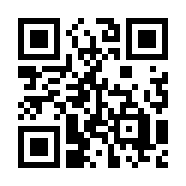 ที่ มท ๐๘๑๙.๒/ว    				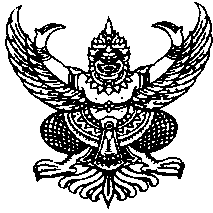 กรมส่งเสริมการปกครองท้องถิ่น
ถนนนครราชสีมา เขตดุสิต กทม. ๑๐๓๐๐ 